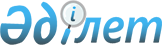 2008 жылғы 23 желтоқсандағы N 13-5 "2009 жылға арналған қалалық бюджет туралы" мәслихаттың шешіміне өзгерістер мен толықтырулар енгізу туралы
					
			Күшін жойған
			
			
		
					Батыс Қазақстан облысы Орал қаласы мәслихаттың 2009 жылғы 26 тамыздағы N 20-2 шешімі. Батыс Қазақстан облысы Орал қаласының Әділет басқармасында 2009 жылғы 1 қыркүйекте N 7-1-149 тіркелді. Күші жойылды - Батыс Қазақстан облысы Орал қалалық мәслихатының 2010 жылғы 12 наурыздағы N 27-6 шешімімен      Ескерту. Күші жойылды - Батыс Қазақстан облысы Орал қалалық мәслихатының 2010.03.12 N 27-6 Шешімімен.      Қазақстан Республикасының Бюджет кодексінің 106 бабының 1 тармағына және 109 бабына, Қазақстан Республикасының "Қазақстан Республикасындағы жергілікті мемлекеттік басқару және өзін-өзі басқару туралы" Заңының 6 бабы 1 тармағының 1) тармақшасына сәйкес, Орал қалалық мәслихаты ШЕШІМ ЕТТІ:



      1. Орал қалалық мәслихатының "2009 жылға арналған қалалық бюджет туралы" 2008 жылғы 23 желтоқсандағы N 13-5 шешіміне (нормативтік құқықтық кесімдерді мемлекеттік тіркеу тізілімінде N 7-1-122 тіркелген, 2009 жылғы 15 қаңтарда, 2009 жылғы 22 қаңтарда "Жайық үні" газетінде және 2009 жылғы 15 қаңтарда, 2009 жылғы 22 қаңтарда, 2009 жылғы 29 қаңтарда, 2009 жылғы 5 ақпанда, 2009 жылғы 12 ақпанда "Пульс города" газетінде жарияланған), Орал қалалық мәслихатының 2009 жылғы 6 наурыздағы N 14-2 "2008 жылғы 23 желтоқсандағы N 13-5 "2009 жылға арналған қалалық бюджет туралы" мәслихаттың шешіміне өзгерістер мен толықтырулар енгізу туралы" (нормативтік құқықтық кесімдерді мемлекеттік тіркеу тізілімінде N 7-1-133 тіркелген, 2009 жылғы 19 наурызда, 2009 жылғы 26 наурызда "Жайық үні" газетінің N 12, N 13 және 2009 жылғы 19 наурызда, 2009 жылғы 26 наурызда, 2009 жылғы 2 сәуірде "Пульс города" газетінің N 12, N 13, N 14 жарияланған) шешімімен, Орал қалалық мәслихатының 2009 жылғы 29 сәуірдегі N 17-2 "2008 жылғы 23 желтоқсандағы N 13-5 "2009 жылға арналған қалалық бюджет туралы" мәслихаттың шешіміне өзгерістер мен толықтырулар енгізу туралы" (нормативтік құқықтық кесімдерді мемлекеттік тіркеу тізілімінде N 7-1-139 тіркелген, 2009 жылғы 7 мамырда, 2009 жылғы 21 мамырда "Жайық үні" газетінің N 19, N 21 және 2009 жылғы 7 мамырда, 2009 жылғы 21 мамырда, 2009 жылғы 28 мамырда "Пульс города" газетінің N 19, N 21, N 22 жарияланған) шешімімен енгізілген өзгерістер мен толықтыруларды ескере отырып, келесі өзгерістер мен толықтырулар енгізілсін:



      1 тармақ келесі редакцияда жазылсын:

      "1. 2009 жылға арналған қалалық бюджет 1 қосымшаға сәйкес келесі көлемде бекітілсін:

      1) кірістер – 15 703 434 мың теңге, соның ішінде:

      салықтық түсімдер – 6 735 638 мың теңге;

      салықтық емес түсімдер – 461 800 мың теңге;

      негізгі капиталды сатудан түсетін түсімдер – 1 475 000 мың теңге;

      трансферттер түсімдері – 7 030 996 мың теңге;

      2) шығындар – 15 010 308 мың теңге;

      3) таза бюджеттік кредиттеу – 0:

      бюджеттік кредиттер – 0;

      бюджеттік кредиттерді өтеу -0;

      4) қаржы активтерімен операциялар бойынша сальдо – 993 400 мың теңге:

      қаржы активтерін сатып алу - 993 400 мың теңге;

      мемлекеттің қаржы активтерін сатудан түсетін түсімдер – 0;

      5) бюджет тапшылығы (профициті) – -300 274 мың теңге;

      6) бюджет тапшылығын қаржыландыру (профицитін пайдалану) – 300 274 мың теңге:

      қарыздар түсімі – 350 506 мың теңге;

      қарыздарды өтеу – -1 245 000 мың теңге;

      бюджет қаражатының пайдаланылатын қалдықтары – 1 194 768 мың теңге";



      8-тармағында:

      "17 210" саны "15 205" санымен ауыстырылсын;

      "26 366" саны "24 332" санымен ауыстырылсын;

      "136 000" саны "100 000" санымен ауыстырылсын;

      "830 000" саны "827 614" санымен ауыстырылсын;

      "20 000" саны "97 000" санымен ауыстырылсын;

      "314 846" саны "332 416" санымен ауыстырылсын;

      "87 566" саны "65 574" санымен ауыстырылсын;

      "1 298 000" саны "1 272 913" санымен ауыстырылсын;

      ", Қазақстан Республикасы Үкіметінің "2008 жылғы республикалық бюджеттен бөлінген нысаналы трансферттердің пайдаланылмаған (түгел пайдаланылмаған) сомасын олардың нысаналы мақсатын сақтай отырып, 2009 қаржы жылы пайдалану (түгел пайдалану) туралы" 2009 жылғы 3 наурыздағы N 239 қаулысына сәйкес инженерлік-коммуникациялық инфрақұрылымды дамытуға, жайластыруға және (немесе) сатып алуға - 9 512 мың теңге және мемлекеттік коммуналдық тұрғын үй қорының тұрғын үй салу және сатып алуға – 492 мың теңге" деген сөздерден кейін ", "Жасыл ел" бағдарламасын жүзеге асыруға – 7 126 мың теңге, пандустарды орнатуға – 15 000 мың тенге, субұрқақтар мен гүлзарларды абаттандыруға – 50 000 мың теңге, хоккей қорабын орнатуға – 15 000 мың теңге, жол құрылысына және орташа жөндеуге жобалау-сметалық құжаттама әзірлеуге – 35 000 мың теңге, абаттандыруға, жарықтандыруға және инженерлік–коммуникациялық желілерді қайта құралымдауға жобалау-сметалық құжаттама әзірлеуге - 45 000 мың теңге, мектепті күрделі жөндеудің жобалау-сметалық құжаттамасын әзірлеуге – 20 000 мың теңге, Орал қаласындағы мектептердің 1-4 сынып оқушыларына ыстық тамақ ұйымдастыруға – 49 685 мың теңге, N 41 орта мектепті күрделі жөндеуге – 8 000 мың теңге, шағын отбасыларына арналған 240 пәтерлік тұрғын үйдің құрылысына – 100 000 мың теңге" деген сөздермен толықтырылсын;



      8-1 тармағында:

      "412 672" саны "350 506" санымен ауыстырылсын;



      аталған шешімнің 1, 2, 3, 4 қосымшалары осы шешімнің 1, 2, 3, 4 қосымшаларына сәйкес жаңа редакцияда жазылсын.



      2. Орал қаласының қаржы бөлімі төлемдер бойынша бюджеттік бағдарламаларды қаржыландырудың жиынтық жоспарына және міндеттемелер бойынша бюджеттік бағдарламаларды қаржыландырудың жиынтық жоспарына тиісті өзгерістерді енгізсін.



      3. Осы шешімнің орындалуын бақылау экономика, бюджет және қаржы жөніндегі тұрақты комиссияға жүктелсін.



      4. Осы шешім 2009 жылғы 1 қаңтардан бастап қолданысқа енгізіледі.      Орал қалалық мәслихатының кезектен

      тыс 20-шы сессиясының төрағасы

      Орал қалалық мәслихатының хатшысы

Орал қалалық мәслихатының

2009 жылғы 26 тамыздағы

N 20-2 шешіміне 1 қосымшаОрал қалалық мәслихатының

2008 жылғы 23 желтоқсандағы

N 13-5 шешіміне 1 қосымша 2009 жылға арналған Орал қаласының бюджетімың теңге

Орал қалалық мәслихатының

2009 жылғы 26 тамыздағы

N 20-2 шешіміне 2 қосымшаОрал қалалық мәслихатының

2008 жылғы 23 желтоқсандағы

N 13-5 шешіміне 2 қосымша 2009 жылға арналған қалалық бюджеттің

бюджеттік бағдарламаларға бөлінген,

бюджеттік инвестициялық жобаларын

қалыптастыруға немесе ұлғайтуға

іске асыруға бағытталған бюджеттік

даму бағдарламалар тізбесі

Орал қалалық мәслихатының

2009 жылғы 26 тамыздағы

N 20-2 шешіміне 3 қосымшаОрал қалалық мәслихатының

2008 жылғы 23 желтоқсандағы

N 13-5 шешіміне 3 қосымша 2009 жылға арналған қалалық бюджетті

орындау барысында секвестрге жатпайтын

бюджеттік бағдарламалар тізбесі

Орал қалалық мәслихатының

2009 жылғы 26 тамыздағы

N 20-2 шешіміне 4 қосымшаОрал қалалық мәслихатының

2008 жылғы 23 желтоқсандағы

N 13-5 шешіміне 4 қосымша 2009 жылға арналған кенттік округтердің

бюджеттік бағдарламалар тізбесі
					© 2012. Қазақстан Республикасы Әділет министрлігінің «Қазақстан Республикасының Заңнама және құқықтық ақпарат институты» ШЖҚ РМК
				СанатыСанатыСанатыСанатыСанатыСанатыСомасыСыныбыСыныбыСыныбыСыныбыСыныбыСомасыІшкі сыныбыІшкі сыныбыІшкі сыныбыІшкі сыныбыСомасыЕрекшелігіЕрекшелігіЕрекшелігіСомасыАтауыСомасыІ. Кірістер15 703 4341Салықтық түсімдер6 735 63801Табыс салығы2 328 9052Жеке табыс салығы2 328 90503Әлеуметтiк салық2 565 0801Әлеуметтік салық2 565 08004Меншiкке салынатын салықтар1 203 1161Мүлiкке салынатын салықтар726 4493Жер салығы107 1354Көлiк құралдарына салынатын салық369 3325Бірыңғай жер салығы20005Тауарларға, жұмыстарға және қызметтер көрсетуге салынатын iшкi салықтар349 0582Акциздер144 6803Табиғи және басқа ресурстарды пайдаланғаны үшiн түсетiн түсiмдер52 0804Кәсiпкерлiк және кәсiби қызметтi жүргiзгенi үшiн алынатын алымдар141 2985Құмар ойын бизнеске салық11 00007Басқа да салықтар01Басқа да салықтар008Заңдық мәнді іс-әрекеттерді жасағаны және (немесе) құжаттар бергені үшін оған уәкілеттігі бар мемлекеттік органдар немесе лауазымды адамдар алатын міндетті төлемдер289 4791Мемлекеттік баж289 4792Салықтық емес түсiмдер461 80001Мемлекет меншігінен түсетін түсімдер16 0541Мемлекеттік кәсіпорынның таза кірісі бөлігіндегі түсімдер2854Мемлекеттік меншіктегі заңды тұлғаларға қатысу үлесіне кірістер1505Мемлекеттік меншігіндегі мүлікті жалға беруден түсетін кірістер15 6199Мемлекеттік меншіктен түсетін өзге де кірістер002Мемлекеттік бюджеттен қаржыландырылатын  мемлекеттік мекемелердің тауарларды (жұмыстарды, қызметтер көрсетуді) өткізуінен түсетін түсімдер3071Мемлекеттік бюджеттен қаржыландырылатын  мемлекеттік мекемелердің тауарларды (жұмыстарды, қызметтер көрсетуді) өткізуінен түсетін түсімдер30704Мемлекеттік бюджеттен қаржыландырылатын, сондай-ақ Қазақстан Республикасы Ұлттық Банкінің бюджетінен (шығыстар сметасынан) ұсталатын және қаржыландырылатын мемлекеттік мекемелер салатын айыппұлдар, өсімпұлдар, санкциялар, өндіріп алулар414 9131Мемлекеттік бюджеттен қаржыландырылатын, сондай-ақ Қазақстан Республикасы Ұлттық Банкінің бюджетінен (шығыстар сметасынан) ұсталатын және қаржыландырылатын мемлекеттік мекемелер салатын айыппұлдар, өсімпұлдар, санкциялар, өндіріп алулар414 91306Басқа да салықтық емес түсiмдер30 5261Басқа да салықтық емес түсiмдер30 5263Негізгі капиталды сатудан түсетін түсімдер1 475 00001Мемлекеттік мекемелерге бекітілген мемлекеттік мүлікті сату1 245 0001Мемлекеттік мекемелерге бекітілген  мемлекеттік мүлікті сату1 245 00003Жердi және материалдық емес активтердi сату230 0001Жерді сату230 0004Трансферттердің түсімдері7 030 99602Мемлекеттiк басқарудың жоғары тұрған органдарынан түсетiн трансферттер7 030 9962Облыстық бюджеттен түсетiн трансферттер7 030 996Функционалдық топФункционалдық топФункционалдық топФункционалдық топФункционалдық топФункционалдық топСомасыКіші функцияКіші функцияКіші функцияКіші функцияКіші функцияСомасыБюджеттік бағдарламалардың әкімшісіБюджеттік бағдарламалардың әкімшісіБюджеттік бағдарламалардың әкімшісіБюджеттік бағдарламалардың әкімшісіСомасыБағдарламаБағдарламаБағдарламаСомасыКіші бағдарламаКіші бағдарламаСомасыАтауыСомасыІI. Шығындар15 010 3081Жалпы сипаттағы мемлекеттiк қызметтер көрсету171 53401Мемлекеттiк басқарудың жалпы функцияларын орындайтын өкiлдi, атқарушы және басқа органдар110 387112Аудан (облыстық маңызы бар қала) мәслихатының аппараты15 311001Аудан (облыстық маңызы бар қала) мәслихатының қызметін қамтамасыз ету15 311122Аудан (облыстық маңызы бар қала) әкімінің аппараты59 996001Аудан (облыстық маңызы бар қала) әкімінің қызметін қамтамасыз ету59 996123Қаладағы аудан, аудандық маңызы бар қала, кент, аул (село), ауылдық (селолық) округ әкімінің аппараты35 080001Қаладағы ауданның, аудандық маңызы бар қаланың, кенттің, ауылдың (селоның), ауылдық (селолық) округтің әкімі аппаратының қызметін қамтамасыз ету35 08002Қаржылық қызмет43 450452Ауданның (облыстық маңызы бар қаланың) қаржы бөлімі43 450001Қаржы бөлімінің қызметін қамтамасыз ету16 727003000Салық салу мақсатында мүлікті бағалауды жүргізу6 360004000Біржолғы талондарды беру жөніндегі жұмысты және біржолғы талондарды іске асырудан сомаларды жинаудың толықтығын қамтамасыз етуді ұйымдастыру20 363010000Коммуналдық меншікті  жекешелендіруді ұйымдастыру0011000Коммуналдық меншікке түскен мүлікті есепке алу, сақтау, бағалау және сату005Жоспарлау және статистикалық қызмет17 697453Ауданның (облыстық маңызы бар қаланың) экономика және бюджеттік жоспарлау бөлімі17 697001Экономика және бюджеттік жоспарлау бөлімнің  қызметін қамтамасыз ету17 6972Қорғаныс21 22901Әскери мұқтаждар11 497122Аудан (облыстық маңызы бар қала) әкімінің аппараты11 497005000Жалпыға бірдей әскери міндетті атқару шеңберіндегі іс-шаралар11 49702Төтенше жағдайлар жөнiндегi жұмыстарды ұйымдастыру9 732122Аудан (облыстық маңызы бар қала) әкімінің аппараты9 732006Аудан (облыстық маңызы бар қала) ауқымындағы төтенше жағдайлардың алдын алу және оларды жою6 692007Аудандық (қалалық) ауқымдағы дала өрттерінің, сондай-ақ мемлекеттік өртке қарсы қызмет органдары құрылмаған елдi мекендерде өрттердің алдын алу және оларды сөндіру жөніндегі іс-шаралар3 0403Қоғамдық тәртіп, қауіпсіздік, құқықтық, сот, қылмыстық-атқару қызметі63 83801Құқық қорғау қызметi63 838458Ауданның (облыстық маңызы бар қаланың) тұрғын үй-коммуналдық шаруашылығы, жолаушылар көлігі және автомобиль жолдары бөлімі63 838021000Елдi мекендерде жол жүрісі қауiпсiздiгін қамтамасыз ету63 8384Бiлiм беру5 247 26701Мектепке дейiнгi тәрбие және оқыту912 021464Ауданның (облыстық маңызы бар қаланың) білім беру бөлімі912 021009000Мектепке дейінгі тәрбие ұйымдарының қызметін қамтамасыз ету912 02102Бастауыш, негізгі орта және жалпы орта бiлiм беру3 720 868464Ауданның (облыстық маңызы бар қаланың) білім беру бөлімі3 720 868003Жалпы білім беру3 394 323006000Балалар үшін қосымша білім беру250 257010000Республикалық бюджеттен берілетін нысаналы трансферттердің есебінен білім берудің мемлекеттік жүйесіне оқытудың жаңа технологияларын енгізу 76 28809Бiлiм беру саласындағы өзге де қызметтер614 378464Ауданның (облыстық маңызы бар қаланың) білім беру бөлімі206 789001Білім беру бөлімінің қызметін қамтамасыз ету21 963004000Ауданның (облыстық маңызы бар қаланың) мемлекеттік білім беру мекемелерінде білім беру жүйесін ақпараттандыру24 190005000Ауданның (облыстық маңызы бар қаланың) мемлекеттiк бiлiм беру мекемелер үшiн оқулықтар мен оқу-әдістемелік кешендерді сатып алу және жеткiзу55 638007000Аудандық (қалалық) ауқымдағы мектеп олимпиадаларын, мектептен тыс іс-шараларды және конкурстарды өткiзу1 303011Өңірлік жұмыспен қамту және кадрларды қайта даярлау стратегиясын іске асыру шеңберінде білім беру объектілерін күрделі, ағымды жөндеу103 695467Ауданның (облыстық маңызы бар қаланың) құрылыс бөлімі407 589037Білім беру объектілерін салу және реконструкциялау407 5896Әлеуметтiк көмек және әлеуметтiк қамсыздандыру763 38702Әлеуметтiк көмек719 824451Ауданның (облыстық маңызы бар қаланың) жұмыспен қамту және әлеуметтік бағдарламалар бөлімі607 258002Еңбекпен қамту бағдарламасы218 491005Мемлекеттік атаулы әлеуметтік көмек 11 348006000Тұрғын үй көмегі60 805007000Жергілікті өкілетті органдардың шешімі бойынша мұқтаж азаматтардың жекелеген топтарына әлеуметтік көмек137 000008Ішкі әскерлер мен мерзімді қызметтегі әскери қызметкерлерді әлеуметтік қолдау7 560010000Үйден тәрбиеленіп оқытылатын мүгедек балаларды материалдық қамтамасыз ету11 732013000Белгіленген тұрғылықты жері  жоқ тұлғаларды әлеуметтік бейімдеу20 031014000Мұқтаж азаматтарға үйде әлеуметтiк көмек көрсету49 79001618 жасқа дейінгі балаларға мемлекеттік жәрдемақылар36 491017000Мүгедектерді оңалту жеке бағдарламасына сәйкес, мұқтаж мүгедектерді міндетті гигиеналық құралдармен қамтамасыз етуге, және ымдау тілі мамандарының, жеке көмекшілердің қызмет көрсету54 010464Ауданның (облыстық маңызы бар қаланың) білім беру бөлімі112 566008Білім беру ұйымдарының күндізгі оқу нысанының оқушылары мен тәрбиеленушілерін әлеуметтік қолдау112 56609Әлеуметтiк көмек және әлеуметтiк қамтамасыз ету салаларындағы өзге де қызметтер43 563451Ауданның (облыстық маңызы бар қаланың) жұмыспен қамту және әлеуметтік бағдарламалар бөлімі43 563001Жұмыспен қамту және әлеуметтік бағдарламалар бөлімінің қызметін қамтамасыз ету42 398011000Жәрдемақыларды және басқа да әлеуметтік төлемдерді есептеу, төлеу мен жеткізу бойынша қызметтерге ақы төлеу1 1657Тұрғын үй-коммуналдық шаруашылық6 193 19201Тұрғын үй шаруашылығы3 027 240458Ауданның (облыстық маңызы бар қаланың) тұрғын үй-коммуналдық шаруашылығы, жолаушылар көлігі және автомобиль жолдары бөлімі15 817002000Мемлекеттiк қажеттiлiктер үшiн жер учаскелерiн алып қою, соның iшiнде сатып алу жолымен алып қою және осыған байланысты жылжымайтын мүлiктi иелiктен айыру0003000Мемлекеттік тұрғын үй қорының сақталуын ұйымдастыру12 217004Азаматтардың жекелеген санаттарын тұрғын үймен қамтамасыз ету0005000Авариялық және ескі тұрғын үйлерді бұзу3 600006000Қазақстан Республикасының сейсмоқауіпті өңірлерінде орналасқан тұрғын үйлердің сейсмотұрақтылығын қолдауға бағытталған іс-шаралар 0467Ауданның (облыстық маңызы бар қаланың) құрылыс бөлімі3 011 423003Мемлекеттік коммуналдық тұрғын үй қорының тұрғын үй құрылысы және (немесе) сатып алу1 201 060004Инженерлік коммуникациялық инфрақұрылымды дамыту, жайластыру және (немесе) сатып алу1 457 534019Тұрғын үй салу және (немесе) сатып алу352 82902Коммуналдық шаруашылық885 717458Ауданның (облыстық маңызы бар қаланың) тұрғын үй-коммуналдық шаруашылығы, жолаушылар көлігі және автомобиль жолдары бөлімі839 282012000Сумен жабдықтау және су бөлу жүйесінің қызмет етуі 0028Коммуналдық шаруашылығын дамыту33 000029Сумен жабдықтау жүйесін дамыту18 000030Өңірлік жұмыспен қамту және кадрларды қайта даярлау стратегиясын іске асыру шеңберінде инженерлік коммуникациялық инфрақұрылымды жөндеу және елді-мекендерді көркейту788 282467Ауданның (облыстық маңызы бар қаланың) құрылыс бөлімі46 435005Коммуналдық шаруашылығын дамыту23 766006Сумен жабдықтау жүйесін дамыту22 66903Елді-мекендерді көркейту2 280 235458Ауданның (облыстық маңызы бар қаланың) тұрғын үй-коммуналдық шаруашылығы, жолаушылар көлігі және автомобиль жолдары бөлімі2 267 386015000Елдi мекендердегі көшелердi жарықтандыру205 480016000Елдi мекендердiң санитариясын қамтамасыз ету735 750017000Жерлеу орындарын күтiп-ұстау және туысы жоқтарды жерлеу5 294018000Елдi мекендердi абаттандыру және көгалдандыру1 320 862467Ауданның (облыстық маңызы бар қаланың) құрылыс бөлімі12 849007Қаланы және елді мекендерді көркейтуді дамыту12 8498Мәдениет, спорт, туризм және ақпараттық кеңістiк481 10201Мәдениет саласындағы қызмет331 519455Ауданның (облыстық маңызы бар қаланың) мәдениет және тілдерді дамыту бөлімі317 208003000Мәдени-демалыс жұмысын қолдау317 208467Ауданның (облыстық маңызы бар қаланың) құрылыс бөлімі14 311011Мәдениет объектілерін дамыту14 31102Спорт42 670465Ауданның (облыстық маңызы бар қаланың) дене шынықтыру және спорт бөлімі42 670005000Ұлттық және бұқаралық спорт түрлерін дамыту21 651006000Аудандық (облыстық маңызы бар қалалық)  деңгейде спорттық жарыстар өткiзу12 845007000Әртүрлi спорт түрлерi бойынша аудан (облыстық маңызы бар қала)  құрама командаларының мүшелерiн дайындау және олардың облыстық спорт жарыстарына қатысуы8 174467Ауданның (облыстық маңызы бар қаланың) құрылыс бөлімі0008Спорт объектілерін дамыту003Ақпараттық кеңiстiк81 839455Ауданның (облыстық маңызы бар қаланың) мәдениет және тілдерді дамыту бөлімі58 748006000Аудандық (қалалық) кiтапханалардың жұмыс iстеуi56 937007000Мемлекеттік тілді және Қазақстан халықтарының басқа да тілдерін дамыту1 811456Ауданның (облыстық маңызы бар қаланың) ішкі саясат бөлімі23 091002Бұқаралық ақпарат құралдары арқылы мемлекеттiк ақпарат саясатын жүргізу23 09109Мәдениет, спорт, туризм және ақпараттық кеңiстiктi ұйымдастыру жөнiндегi өзге де қызметтер25 074455Ауданның (облыстық маңызы бар қаланың) мәдениет және тілдерді дамыту бөлімі7 825001Мәдениет және тілдерді дамыту бөлімінің қызметін қамтамасыз ету7 825456Ауданның (облыстық маңызы бар қаланың) ішкі саясат бөлімі12 567001Ішкі саясат бөлімінің қызметін қамтамасыз ету 8 067003000Жастар саясаты саласындағы өңірлік бағдарламаларды iске асыру4 500465Ауданның (облыстық маңызы бар қаланың) дене шынықтыру және спорт бөлімі4 682001Дене шынықтыру және спорт бөлімінің қызметін қамтамасыз ету 4 6829Отын-энергетика кешенi және жер қойнауын пайдалану15 00009Отын-энергетика кешені және жер қойнауын пайдалану саласындағы өзге де қызметтер15 000458Ауданның (облыстық маңызы бар қаланың) тұрғын үй-коммуналдық шаруашылығы, жолаушылар көлігі және автомобиль жолдары бөлімі15 000019Жылу-энергетикалық жүйені дамыту15 000467Ауданның (облыстық маңызы бар қаланың) құрылыс бөлімі0009Жылу-энергетикалық жүйені дамыту010Ауыл, су, орман, балық шаруашылығы, ерекше қорғалатын табиғи аумақтар, қоршаған ортаны және жануарлар дүниесін қорғау, жер қатынастары19 23501Ауыл шаруашылығы6 336462Ауданның (облыстық маңызы бар қаланың) ауыл шаруашылық бөлімі6 336001Ауыл шаруашылығы бөлімінің қызметін қамтамасыз ету5 017003000Мал көмінділерінің (биотермиялық шұңқырлардың) жұмыс істеуін қамтамасыз ету1 319004000Ауру жануарларды санитарлық союды ұйымдастыру0005000Алып қойылатын және жойылатын ауру жануарлардың, жануарлардан алынатын өнімдер мен шикізаттың құнын иелеріне өтеу0467Ауданның (облыстық маңызы бар қаланың) құрылыс бөлімі0010000Ауыл шаруашылығы объектілерін дамыту002Су шаруашылығы0467Ауданның (облыстық маңызы бар қаланың) құрылыс бөлімі0012Сумен жабдықтау жүйесін дамыту006Жер қатынастары12 899463Ауданның (облыстық маңызы бар қаланың) жер қатынастары бөлімі12 899001Жер қатынастары бөлімінің қызметін қамтамасыз ету12 899002000Ауыл шаруашылығы алқаптарын бiр түрден екiншiсiне ауыстыру жөнiндегi жұмыстар0004000Жердi аймақтарға бөлу жөнiндегi жұмыстарды ұйымдастыру0006000Аудандық маңызы бар қалалардың, кенттердің, ауылдардың (селолардың), ауылдық (селолық) округтердің шекарасын белгілеу кезінде жүргізілетін жерге орналастыру011Өнеркәсіп, сәулет, қала құрылысы және құрылыс қызметі201 55402Сәулет, қала құрылысы және құрылыс қызметі201 554467Ауданның (облыстық маңызы бар қаланың) құрылыс бөлімі108 728001Құрылыс бөлімінің қызметін қамтамасыз ету108 728468Ауданның (облыстық маңызы бар қаланың) сәулет және қала құрылысы бөлімі92 826001Сәулет және қала құрылысы бөлімінің қызметін қамтамасыз ету10 326002000Ақпараттық жүйелер құру40 000003000Аудан аумағы қала құрылысын дамытудың кешенді схемаларын, аудандық (облыстық) маңызы бар қалалардың, кенттердің және өзге де  ауылдық елді мекендердің бас жоспарларын әзірлеу42 50012Көлiк және коммуникациялар1 051 00701Автомобиль көлiгi974 202458Ауданның (облыстық маңызы бар қаланың) тұрғын үй-коммуналдық шаруашылығы, жолаушылар көлігі және автомобиль жолдары бөлімі974 202022Көлік инфрақұрылымын дамыту327 442023Автомобиль жолдарының жұмыс істеуін қамтамасыз ету646 76009Көлiк және коммуникациялар саласындағы өзге де қызметтер76 805458Ауданның (облыстық маңызы бар қаланың) тұрғын үй-коммуналдық шаруашылығы, жолаушылар көлігі және автомобиль жолдары бөлімі76 805024000Кентішілік (қалаiшiлiк) және ауданiшiлiк қоғамдық жолаушылар тасымалдарын ұйымдастыру76 80513Басқалар162 90203Кәсiпкерлiк қызметтi қолдау және бәсекелестікті қорғау9 668469Ауданның (облыстық маңызы бар қаланың) кәсіпкерлік бөлімі9 668001Кәсіпкерлік бөлімі қызметін қамтамасыз ету5 848003000Кәсіпкерлік қызметті қолдау3 82009Басқалар153 234452Ауданның (облыстық маңызы бар қаланың) қаржы бөлімі111 804012Ауданның (облыстық маңызы бар қаланың) жергілікті атқарушы органының резерві 111 804458Ауданның (облыстық маңызы бар қаланың) тұрғын үй-коммуналдық шаруашылығы, жолаушылар көлігі және автомобиль жолдары бөлімі41 430001Тұрғын үй-коммуналдық шаруашылығы, жолаушылар көлігі және автомобиль жолдары бөлімінің қызметін қамтамасыз ету41 43014Борышқа  қызмет көрсету380 42201Борышқа қызмет көрсету380 422452Ауданның (облыстық маңызы бар қаланың) қаржы бөлімі380 422005Жергiлiктi атқарушы органдардың борышына қызмет көрсету380 42215Трансферттер 238 63901Трансферттер238 639452Ауданның (облыстық маңызы бар қаланың) қаржы бөлімі238 639006000Нысаналы пайдаланылмаған (толық пайдаланылмаған) трансферттерді қайтару238 639007000Бюджеттік алулар0016000Нысаналы мақсатқа сай пайдаланылмаған нысаналы трансферттерді қайтару024000Мемлекеттік органдардың функцияларын мемлекеттік басқарудың төмен тұрған деңгейлерінен жоғарғы деңгейлерге беруге байланысты жоғары тұрған бюджеттерге берілетін ағымдағы нысаналы трансферттер0ІII. ТАЗА БЮДЖЕТТІК КРЕДИТТЕУ0IV. ҚАРЖЫ АКТИВТЕРІМЕН ОПЕРАЦИЯЛАР БОЙЫНША САЛЬДО993 400Қаржы активтерін сатып алу993 40013Басқалар993 40009Басқалар993 400452Ауданның (облыстық маңызы бар қаланың) қаржы бөлімі993 400014000Заңды тұлғалардың жарғылық капиталын қалыптастыру немесе ұлғайту993 400СанатыСанатыСанатыСанатыСанатыСанатыСомасыСыныбыСыныбыСыныбыСыныбыСыныбыСомасыІшкі сыныбыІшкі сыныбыІшкі сыныбыІшкі сыныбыСомасыЕрекшелігіЕрекшелігіЕрекшелігіСомасыАтауыСомасы6Мемлекеттің қаржы активтерін сатудан түсетін түсімдер001Мемлекеттің қаржы активтерін сатудан түсетін түсімдер01Қаржы активтерін ел ішінде сатудан түсетін түсімдер002Коммуналдық меншіктегі заңды тұлғалардың қатысу үлестерін, бағалы қағаздарын сатудан түсетін түсімдер05Мүліктік кешен түріндегі коммуналдық мемлекеттік мекемелер мен мемлекеттік кәсіпорындарды және коммуналдық мемлекеттік кәсіпорындардың жедел басқаруындағы немесе шаруашылық жүргізуіндегі өзге мемлекеттік мүлікті сатудан түсетін түсімдерV. БЮДЖЕТ ТАПШЫЛЫҒЫ (ПРОФИЦИТІ)-300 274VI. БЮДЖЕТ ТАПШЫЛЫҒЫН ҚАРЖЫЛАНДЫРУ (ПРОФИЦИТІН ПАЙДАЛАНУ)300 274Функционалдық топФункционалдық топФункционалдық топФункционалдық топФункционалдық топФункционалдық топФункционалдық топКіші функцияКіші функцияКіші функцияКіші функцияКіші функцияКіші функцияБюджеттік бағдарламалардың әкімшiсiБюджеттік бағдарламалардың әкімшiсiБюджеттік бағдарламалардың әкімшiсiБюджеттік бағдарламалардың әкімшiсiБюджеттік бағдарламалардың әкімшiсiБағдарламаБағдарламаБағдарламаБағдарламаАтауы12345674Бiлiм беру09Бiлiм беру саласындағы өзге де қызметтер464Ауданның (облыстық маңызы бар қала қаланың) білім беру бөлімі004Ауданның (облыстық маңызы бар қаланың) мемлекеттік білім беру мекемелерінде білім беру жүйесін ақпараттандыру467Ауданның (облыстық маңызы бар қаланың) құрылыс бөлімі037Білім беру объектілерін салу және реконструкциялау7Тұрғын үй-коммуналдық шаруашылық01Тұрғын үй шаруашылығы467Ауданның (облыстық маңызы бар қаланың) құрылыс бөлімі004Инженерлік коммуникациялық инфрақұрылымды дамыту, жайластыру және (немесе) сатып алу02Коммуналдық шаруашылық458Ауданның (облыстық маңызы бар қаланың) тұрғын үй-коммуналдық шаруашылығы, жолаушылар көлігі және автомобиль жолдары бөлімі028Коммуналдық шаруашылығын дамыту029Сумен жабдықтау жүйесін дамыту467Ауданның (облыстық маңызы бар қаланың) құрылыс бөлімі005Коммуналдық шаруашылығын дамыту006Сумен жабдықтау жүйесін дамыту03Елді-мекендерді көркейту467Ауданның (облыстық маңызы бар қаланың) құрылыс бөлімі007Қаланы және елді мекендерді көркейтуді дамыту8Мәдениет, спорт, туризм және ақпараттық кеңістiк01Мәдениет саласындағы қызмет467Ауданның (облыстық маңызы бар қаланың) құрылыс бөлімі011Мәдениет объектілерін дамыту02Спорт467Ауданның (облыстық маңызы бар қаланың) құрылыс бөлімі008Спорт объектілерін дамыту9Отын-энергетика кешенi және жер қойнауын пайдалану09Отын-энергетика кешені және жер қойнауын пайдалану саласындағы өзге де қызметтер458Ауданның (облыстық маңызы бар қаланың) тұрғын үй-коммуналдық шаруашылығы, жолаушылар көлігі және автомобиль жолдары бөлімі019Жылу-энергетикалық жүйені дамыту467Ауданның (облыстық маңызы бар қаланың) құрылыс бөлімі009Жылу-энергетикалық жүйені дамыту10Ауыл, су, орман, балық шаруашылығы, ерекше қорғалатын табиғи аумақтар, қоршаған ортаны және жануарлар дүниесін қорғау, жер қатынастары01Ауыл  шаруашылығы467Ауданның (облыстық маңызы бар қаланың) құрылыс бөлімі010Ауыл шаруашылығы объектілерін дамыту02Су шаруашылығы467Ауданның (облыстық маңызы бар қаланың) құрылыс бөлімі012Сумен жабдықтау жүйесін дамыту11Өнеркәсіп, сәулет, қала құрылысы және құрылыс қызметі02Сәулет, қала құрылысы және құрылыс қызметі468Ауданның (облыстық маңызы бар қаланың) сәулет және қала құрылысы бөлімі002Ақпараттық жүйелер құру12Көлiк және коммуникациялар01Автомобиль көлiгi458Ауданның (облыстық маңызы бар қаланың) тұрғын үй-коммуналдық шаруашылығы, жолаушылар көлігі және автомобиль жолдары бөлімі022Көлік инфрақұрылымын дамытуИнвестициялық бағдарламаларИнвестициялық бағдарламаларИнвестициялық бағдарламаларИнвестициялық бағдарламаларИнвестициялық бағдарламаларИнвестициялық бағдарламаларИнвестициялық бағдарламалар7Тұрғын үй-коммуналдық шаруашылық01Тұрғын үй шаруашылығы467Ауданның (облыстық маңызы бар қаланың) құрылыс бөлімі003Мемлекеттік коммуналдық тұрғын үй қорының тұрғын үй құрылысы және (немесе) сатып алу019Тұрғын үй салу және (немесе) сатып алуЗаңды тұлғалардың жарғылық капиталын

қалыптастыруға немесе ұлғайтуға инвестицияларЗаңды тұлғалардың жарғылық капиталын

қалыптастыруға немесе ұлғайтуға инвестицияларЗаңды тұлғалардың жарғылық капиталын

қалыптастыруға немесе ұлғайтуға инвестицияларЗаңды тұлғалардың жарғылық капиталын

қалыптастыруға немесе ұлғайтуға инвестицияларЗаңды тұлғалардың жарғылық капиталын

қалыптастыруға немесе ұлғайтуға инвестицияларЗаңды тұлғалардың жарғылық капиталын

қалыптастыруға немесе ұлғайтуға инвестицияларЗаңды тұлғалардың жарғылық капиталын

қалыптастыруға немесе ұлғайтуға инвестициялар13Басқалар09Басқалар452Ауданның (облыстық маңызы бар қаланың) қаржы бөлімі014Заңды тұлғалардың жарғылық капиталын қалыптастыру немесе ұлғайтуФункционалдық топФункционалдық топФункционалдық топФункционалдық топФункционалдық топФункционалдық топФункционалдық топКіші функцияКіші функцияКіші функцияКіші функцияКіші функцияКіші функцияБюджеттік бағдарламалардың әкімшiсiБюджеттік бағдарламалардың әкімшiсiБюджеттік бағдарламалардың әкімшiсiБюджеттік бағдарламалардың әкімшiсiБюджеттік бағдарламалардың әкімшiсiБағдарламаБағдарламаБағдарламаБағдарламаАтауы12345674Бiлiм беру02Бастауыш, негізгі орта және жалпы орта бiлiм беру464Ауданның (облыстық маңызы бар қаланың) білім беру бөлімі003Жалпы білім беруФункционалдық топФункционалдық топФункционалдық топФункционалдық топФункционалдық топФункционалдық топФункционалдық топКіші функцияКіші функцияКіші функцияКіші функцияКіші функцияКіші функцияБюджеттік бағдарламалардың әкімшiсiБюджеттік бағдарламалардың әкімшiсiБюджеттік бағдарламалардың әкімшiсiБюджеттік бағдарламалардың әкімшiсiБюджеттік бағдарламалардың әкімшiсiБағдарламаБағдарламаБағдарламаБағдарламаАтауы12345671Жалпы сипаттағы мемлекеттiк қызметтер көрсету01Мемлекеттiк басқарудың жалпы функцияларын орындайтын өкілдi, атқарушы және басқа органдар123Қаладағы аудан аудандық маңызы бар қала, кент, ауыл (село), ауылдық (селолық) округ әкімінің аппараты001Зачаганск кенттік округтің әкімі аппаратының қызметін қамтамасыз етуКруглоозерное кенттік округтің әкімі аппаратының қызметін қамтамасыз етуДеркөл кенттік округтің әкімі аппаратының қызметін қамтамасыз етуЖелаев кенттік округтің әкімі аппаратының қызметін қамтамасыз ету